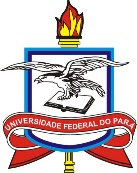 UNIVERSIDADE FEDERAL DO PARÁGABINETE DA REITORIASUPERINTENDÊNCIA DE ASSISTÊNCIA ESTUDANTILPROGRAMA INSTITUCIONAL DE ASSISTÊNCIA E INTEGRAÇÃO ESTUDANTILPROGRAMA BOLSA ACADÊMICA PERMANÊNCIA MODALIDADE - BOLSA DE APOIO À ATIVIDADE ACADÊMICAInstrução Normativa SAEST/UFPA Nº 09/2019ANEXO II – MODELO DE REQUERIMENTOÀ Superintendência de Assistência Estudantil/SAEST/UFPAEu, ___________________________________________________, discente do Curso de Graduação em _______________________________________, matrícula nº____________ do Campus Universitário de ____________________, CPF nº________________________, RG nº ____________________, telefone _________________________, e-mail: ________________________________, residente e domiciliado  à __________________________________________________________________________, solicito  a concessão da Bolsa de Apoio à Atividade Acadêmica. Esta contratação se justifica pelos fatos abaixo relatados:______________________________________________________________________________________________________________________________________________________________________________________________________________________________________________________________________________________________________________________________________________________________________________________________________________________________________________________________________________________________________________________________________Atenciosamente,_________________, _______ de _______ de 201_____________________________________________________Assinatura do candidatoObservações:  1) sugere-se expor o motivo da solicitação da bolsa; 2) o requerimento deverá ser anexado juntamente com a documentação no SIGAEST.